                             ARMTHORPE ACADEMY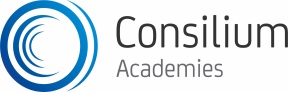 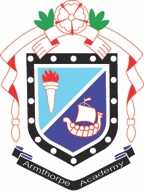 Practical and Design FacultyThe Practical and Design Faculty consists of Technology, PE and Performing Arts. There is a Faculty Leader who is a PE specialist and a 2ic who is also also a PE specialist. The Faculty has nine team members in total. The successful candidate will join a diverse and thriving curriculum area and will have the opportunity to tailor the curriculum at KS3 and KS4 to suit their area of expertise. The Faculty has dedicated blocks that include a sports hall and gymnasium, a Performing Arts studio, dedicated Music room, and a Technology Block that is equipped for Art, Catering, Resistant Materials, Engineering and Textiles. The Faculty will also benefit from the Priority Schools Building Project in the form of a new sports hall, activity studio and changing facilities. We also have an astro-turf pitch and extensive outdoor facilities.In Years 7, 8 and 9 students have two hours of Games per week and Technology and Performing Arts are taught one lesson per week. Students take their options at the end of Year 9 and have a two year KS4 curriculum. All subjects offered in the Faculty are popular at KS4. The successful candidate would have the opportunity to choose their own Performing Arts curriculum and specification to deliver at KS4.The Faculty is dedicated to a busy extra-curricular programme. There are many school teams across a range of sports and opportunities for students to contribute to dramatic and musical performances. This commitment to extra-curricular activity will be a key part of the role.In return for your commitment to our students we can offer you the opportunity to work within a successful Faculty with a supportive and dedicated team of colleagues who will help to develop your skills in teaching and learning and your subject knowledge across the curriculum.A PetrieJune 2019